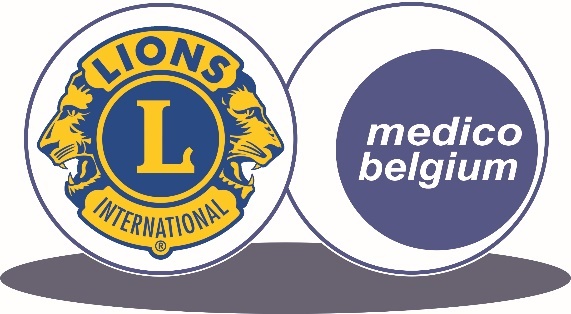 AANVRAAG TOT TOELAGE VOOR EEN HUMANITAIR PROJECTLions Club(s) MD112 Belgium (alleen of in samenwerking) Na(a)m(en) Lions Club(s) en clubnummer(s)ProjectleiderLions Club …                                                      - clubnummer …District 112-A / 112-B / 112-C / 112-D (schrappen wat niet past)                                              Bijgestaan door (in voorkomend geval)Lions Club …                                                      - clubnummer …District 112-A / 112-B / 112-C / 112-D (schrappen wat niet past)                                              Lions Club …                                                      - clubnummer …District 112-A / 112-B / 112-C / 112-D (schrappen wat niet past)                                              Lions Club …                                                      - clubnummer …District 112-A / 112-B / 112-C / 112-D (schrappen wat niet past)In samenwerking met (‘De Gouden Driehoek’ buitenlandse Lions Club, in voorkomend geval)Lions Club …                                                      - District …          - clubnummer …District …                                              Projectcoördinator en contactgegevensDe Heer / Mevrouw (schrappen wat niet past)Naam - Voornaam                                                     Functie binnen de organisatieStraat                                                   Nummer - Bus                                      Postcode - Gemeente                         Telefoonnummer                                                   EmailadresBent u in het verleden al geholpen door Medico Lions Clubs Belgium?Ja / Neen (schrappen wat niet past) In welk jaar? Welk project werd verwezenlijkt?Uw projectvoorstelGeef een korte beschrijving van het projectvoorstel en het doel.Beschrijf hoe Lions in het projectvoorstel worden betrokken.Geef ook aan hoe het project zal geïdentificeerd en gepromoot worden als een door Lions gesteund project.Wanneer wilt u van start gaan met de uitvoering?                                                                                                                                                                                                                                                                                                                                               Wanneer voorziet u de voltooiing?Begroting (inkomsten en uitgaven) van het projectvoorstel, inclusief de gevraagde toelage aan Medico Lions Clubs Belgium De inkomsten en uitgaven moeten in evenwicht zijn.In functie van de beschikbare middelen zal de toelage van Medico Lions Clubs Belgium vzw beperkt blijven tot maximum 1/3 van het totaalbudget per projectvoorstel. De overige 2/3 gebeurt door de Lions Club(s) en giften van particulieren en ondernemingen, eventueel onder de vorm van een projectrekening Medico met de mogelijkheid om een attest voor fiscale vrijstelling te bekomen. Wenst u een projectrekening Medico te openen?Ja – Neen (schrappen wat niet past)De voorafgaandelijke goedkeuring van de Raad van Bestuur Medico Lions Clubs Belgium vzw is vereist vooraleer de projectrekening kan geopend worden.Nuttige inlichtingen over de projectrekening Wij hebben een projectrekening geopend bij Medico Lions Clubs of Belgium vzwHouba-de Strooperlaan 901020 Brussels (Belgium)een Belgische Lions non profit organisatie om fiscaal aftrekbare giften te ontvangenGiften mogen overgeschreven worden op de bankrekeningBNP Paribas FortisWarandeberg 31000 Brussels (Belgium)Account number 210-0430651-23BIC Code GEBABEBBIBAN BE92 2100 4306 5123van Medico Lions Clubs of Belgium vzwmet als vereiste mededeling “uw email adres + Projectrekening  (naam …)”De schenkers (Belgische belastingplichtigen-fysische personen, rechtspersonen en vennootschappen) ontvangen een attest voor fiscale vrijstelling voor zover de gift minstens 40 EUR of meer bedraagt. Het attest voor uw gift(en) wordt u in februari van het volgende jaar toegestuurd.Bij te voegen document: beschrijving van het voorgelegde projectvoorstel en, in voorkomend geval, de externe organisatie die u steuntDit document met een korte beschrijving van het aan Medico voorgelegde projectvoorstel en, in voorkomend geval, de externe organisatie (missie, doelgroep, voornaamste activiteiten, …) met wie u wenst samen te werken, is bestemd voor onze schenkers en publicaties in het magazine LION van Lions Clubs MD112 Belgium en/of onze elektronische nieuwsbrief Medico Lions Clubs Belgium.VERKLARINGMedico Lions Clubs Belgium vzw mag altijd de gegeven informatie nagaan.Datum  Voorzitter(s) van de Lions Club(s)Projectcoördinator(handtekeningen – naam-voornaam)GEVRAAGDE DOCUMENTEN OM EEN DOSSIER VOLLEDIG SAMEN TE STELLENNaast de volledig ingevulde en ondertekende aanvraag tot toelage vragen wij ook om, in voorkomend geval, volgende informatie van de externe organisatie met wie u wenst samen te werken, toe te voegen:- de doelomschrijving, de statuten, het laatste jaarverslag (werking en activiteiten) en de jaarrekeningen (de volledige balans en resultatenrekening) van de laatste twee boekjaren- de gedetailleerde begroting (inkomsten en uitgaven) van het projectvoorstel, eventueel aangevuld met nuttige stukken zoals bestekken, …Na voltooiing van het project is het wenselijk een verslag met enkele foto’s in hoge resolutie over te maken. Dit is bestemd voor onze interne en externe communicatie met als doel de Lionsvisibiliteit te verhogen. Belangrijke opmerking!Gelieve het aanvraagformulier, alle nuttige stukken en andere documentatie per e-mail te sturen naar :Medico Lions Clubs Belgium vzwJacques De Moor, voorzitter	jacquesdemoor@gmail.comen de bestuurders-ambassadeurs Medico van uw district :District 112-A	Marc Cosyns	marc.cosyns@ec.europa.eu	Elien Van Dille 	elien.van.dille@telenet.beDistrict 112-B 	Marc Decoene	decoene1@telenet.be	Stefaan Willems	willems@telenet.beDistrict 112-C	Eric Benoit	eric.benoit1@telenet.be	Gonzales Stubbe 	gonzales.stubbe@groups.beDistrict 112-D	Jacques Fondu	drjfondu@skynet.be	Stéphan Georges	sgeorges@bourgavocats.be